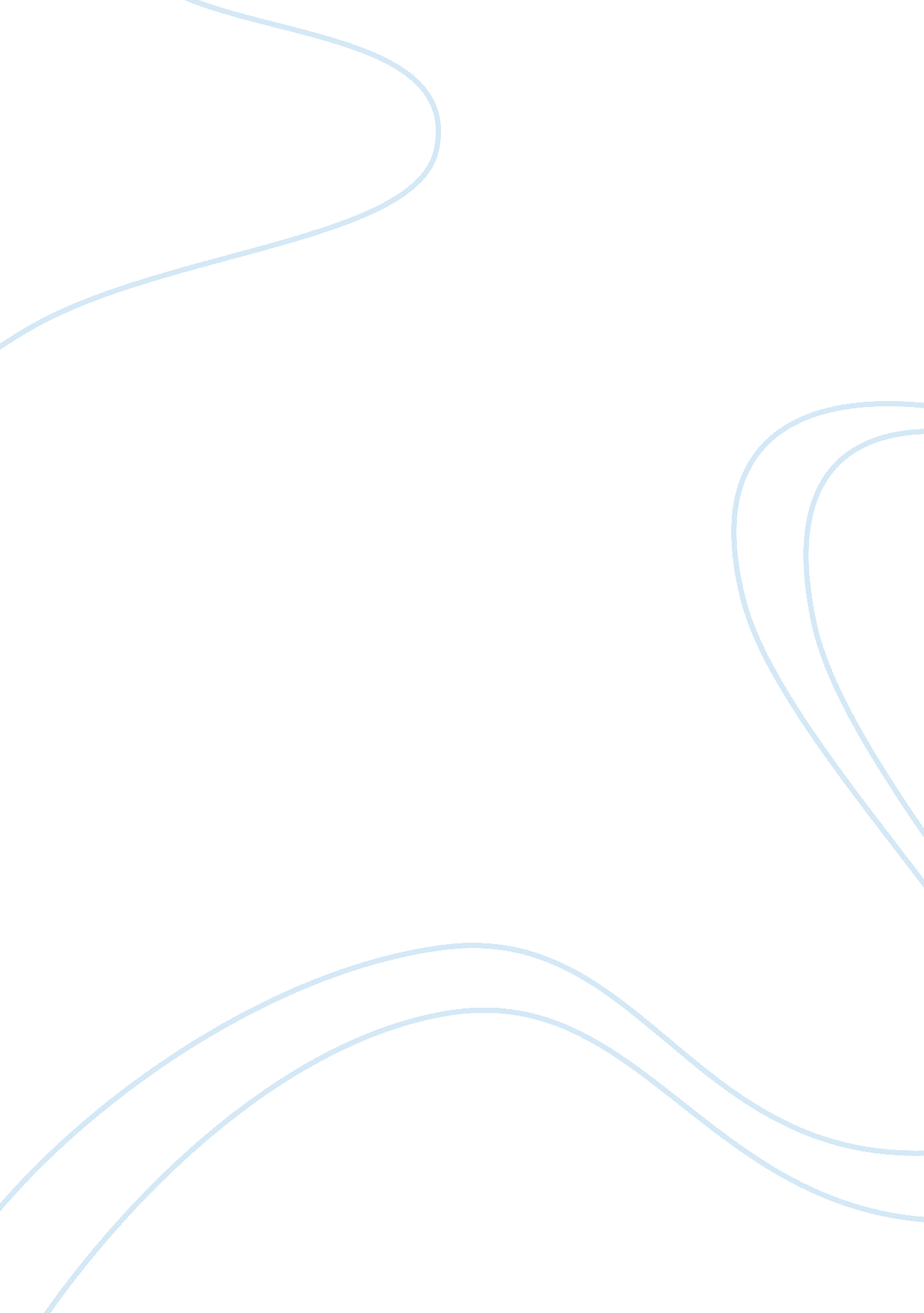 Political frame essay examplesLiterature, Russian Literature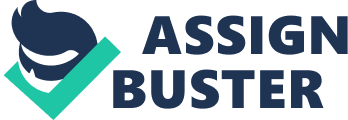 Every organization requires a strong and active participation of its members of staff. This directs the articulation of organizational agenda and how it ultimately enhances performance and creativity, whilst retaining the scarce resources available in the organization (Paquette 4). As an alligator in an organizational swamp, I would be an alligator of the largest and rarest species. The organizational swamp denotes the need for each and every species in the swamp to survive, procreate and thrive. The need to develop survival mechanisms, apply them and ensure that survival is attained is crucial at each and every level in the swamp. My role will be to ensure that I draft policies, rules and regulations that ward off competitors and score maximum points for my team. The limited resources in the swamp will be sufficient as I would have mastered the art of using the limited resources to ensure maximized benefits. It is also clear that alligators do not have any known or measured lifespan, resulting in the lack of clarity in how many years they can survive. These years can be put to best use in the organization yielding maximum results. 
This metaphor adequately explains the existing situation that forms an organization’s political frame. This is because each organization is made up of varied political strengths, governed by varied ideologies aims and objectives (Althaus, Bridgman and Davis 10). The need to survive, thrive and formulate policies that best propel the organization to greater heights, despite the limited resources is essential to each and every organization. In conclusion, the stability and formulation of policies directly leads to the growth or demise of an organization. If the policies created are not carefully thought out, and the results not communicated effectively it is highly likely that the organization will not yield profits, there would be high staff turnover and organizational growth would be severely hampered. Works Cited Althaus, C., Bridgman, P., and Davis, G. The Australian Policy Handbook. Sydney: Allen & Unwin, 2007. Print. 
Paquette, L. Analyzing National and International Policy. New York: Rowman Littlefield, 2002. Print. 